Teacher: Giovani CavalheiroTurma: 3rd grade.Subject: English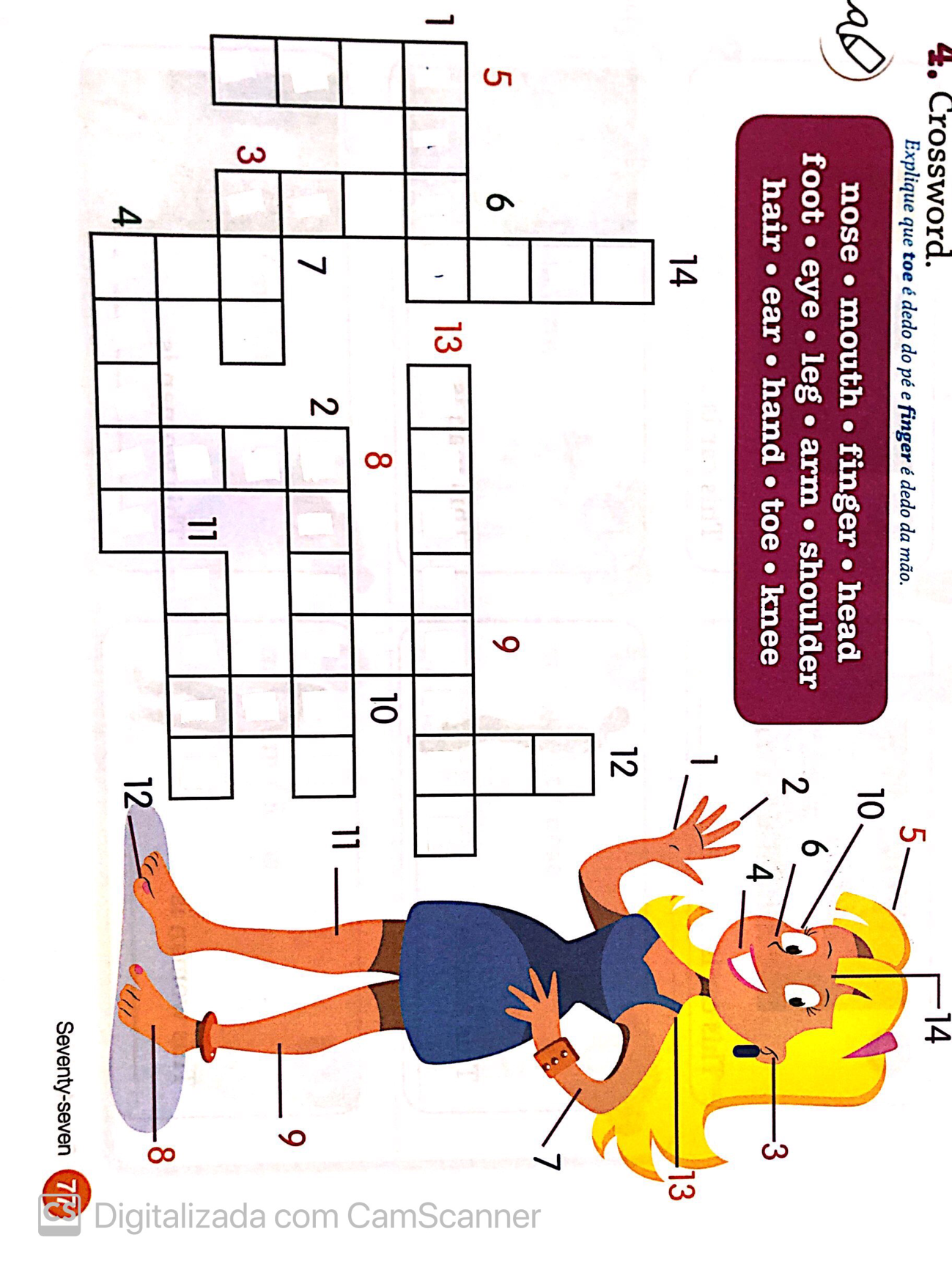 1.Completw o quebra-cabeça com o nome das partes do corpo representadas pelos números.